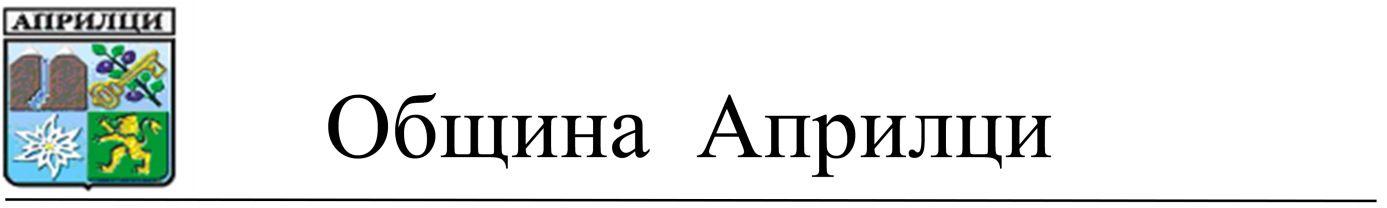 ДООБЩИНСКИТЕ СЪВЕТНИЦИГР. АПРИЛЦИП Р Е Д Л О Ж Е Н И ЕОТД-Р  МЛАДЕН ПЕЛОВ – КМЕТ НА ОБЩИНА АПРИЛЦИОтносно: Заявление с вх. № 1335/04.12.2018 г. от Йонка Тодорова Христова за отпускане на еднократна финансова помощ за новородено дете.	Уважаеми общински съветници, 	Предлагам на Вашето внимание следния проект за решение:            На основание чл. 21, ал.1, т. 23 от ЗМСМА, чл. 5, ал. 1, т. 1 от  Правилник за отпускане на еднократни финансови помощи на жители на Община Априлци, приет с Решение  № 246 от 27.06.2013 г., изменен с Решение № 317 от Протокол № 25/27.04.2017 г. на Общински съвет АприлциОбщински съвет  - АприлциРЕШИ:           Да бъде отпусната еднократна финансова помощ в размер на 300 /триста/ лева на Йонка Тодорова Христова.Приложение: 1. Заявление с вх. № 1335/04.12.2018 г. 2. Критерии за отпускане на еднократна финансова помощ за новородено дете.Д-Р МЛАДЕН ПЕЛОВКмет на Община АприлциСъгласувал: Ваня ИвановаСекретар на Община АприлциИзготвил: Надя БероваСпециалист „Туризъм, култура и спорт”Критерии за отпускане на еднократна финансова помощ за новородено дете, приети с Правилник за отпускане на еднократни финансови помощи на жители на Община Априлци:1. Единият от родителите да е с постоянен адрес в Община Априлци най- малко 5 /пет/ години;2. Двамата родители да са с настоящ адрес в Община Априлци най - малко 6 /шест/ месеца;3. Двамата родители да нямат непогасени финансови задължения към Община Априлци;4. Детето да е записано в регистъра на община Априлци;5. Кандидатстването да става не по – късно от 3 месеца след раждането на детето.Критерии на които лицето, Йонка Тодорова Христова, подала заявление за отпускане на еднократна финансова помощ за новородено дете с вх. № 1335/04.12.2018 г. отговаря/не отговаря:1. Единият от родителите да е с постоянен адрес в Община Априлци най- малко 5 /пет/ години - отговаря2. Двамата родители да са с настоящ адрес в Община Априлци най - малко 6 /шест/ месеца - отговаря 3. Двамата родители да нямат непогасени финансови задължения към Община Априлци - отговаря4. Детето да е записано в регистъра на община Априлци - отговаря5. Кандидатстването да става не по – късно от 3 месеца след раждането на детето - отговаряИзготвил: Надя БероваСпециалист „Туризъм, култура и спорт”